24/04/2024BionexoRESULTADO – TOMADA DE PREÇON° 2024124TP58304HEMUO Instituto de Gestão e Humanização – IGH, entidade de direito privado e sem fins lucrativos,classificado como Organização Social, vem tornar público o resultado da Tomada de Preços,com a finalidade de adquirir bens, insumos e serviços para o HEMU - Hospital Estadual daMulher, com endereço à Rua R-7, S/N, Setor Oeste, Goiânia, CEP: 74.125-090.Bionexo do Brasil LtdaRelatório emitido em 24/04/2024 16:34CompradorIGH - HEMU - Hospital Estadual da Mulher (11.858.570/0002-14)AV. PERIMETRAL, ESQUINA C/ RUA R7, SN - SETOR COIMBRA - GOIÂNIA, GO CEP: 74.530-020Relação de Itens (Confirmação)Pedido de Cotação : 342660974COTAÇÃO Nº 58304 MANUTENÇÃO PREDIAL - HEMU ABR/2024Frete PróprioObservações: *PAGAMENTO: Somente a prazo e por meio de depósito em conta PJ do fornecedor. *FRETE: Sóserão aceitas propostas com frete CIF e para entrega no endereço: RUA R7 C/ AV PERIMETRAL, SETORCOIMBRA, Goiânia/GO CEP: 74.530-020, dia e horário especificado. *CERTIDÕES: As Certidões Municipal,Estadual de Goiás, Federal, FGTS e Trabalhista devem estar regulares desde a data da emissão da proposta até adata do pagamento. *REGULAMENTO: O processo de compras obedecerá ao Regulamento de Compras do IGH,prevalecendo este em relação a estes termos em caso de divergência.Tipo de Cotação: Cotação NormalFornecedor : Todos os FornecedoresData de Confirmação : TodasFaturamentoMínimoPrazo deEntregaValidade daPropostaCondições dePagamentoFornecedorFrete ObservaçõesF A PEREIRA EIRELIAPARECIDA DE GOIÂNIA - GOMega DistribuiÃ§Ã£o e RepresentaÃ§Ã£o -(62) 329525402 dias apósconfirmação12R$ 150,0000R$ 500,000021/04/202421/04/202430 ddl28 ddlCIFCIFnullnullvendas.mega04@gmail.comMais informaçõesMarlene Custodia De Araujo LagaresGOIÂNIA - GOEvando Lagares - (62) 3942-5787americacomercialservicos@gmail.comMais informações5dias apósconfirmaçãoProgramaçãode EntregaPreço PreçoUnitário FábricaValorTotalProduto CódigoFabricante Embalagem Fornecedor Comentário JustificativaRent(%) QuantidadeUsuárioDaniellyEvelynPereira DaCruzCIMENTOCIMENTO 50KILOS -TOCANTINS -TOCANTINS50KG ->SACO DE0KGF A PEREIRAEIRELIR$R$R$344,0000240178-11TOCANTINSassentamais-8 Quilograma43,0000 0,0000524/04/202415:43DaniellyEvelynPereira DaCruzGESSO EM POBRANCOQUILO -GESSO MAIS -GESSO MAISGESSO EMPO BRANCO 33199QUILO;MAXXComerciofrete FOB.F A PEREIRAEIRELIR$R$R$47,000034--10 Quilograma4,7000 0,0000-24/04/202415:43MASSA PVALATA 18LTS ->EMLATA COMDaniellyEvelynPereira DaCruzMASSACORRIDA PVACAIXA COM28 KILOS -IPE TINTAS -IPE TINTASF A PEREIRAEIRELIR$R$R$96,000022611IPE PLUS-2 Lata18LTS OUCAIXA COM8KG -LATA48,0000 0,000024/04/202415:432TotalParcial:R$487,000020.0Total de Itens da Cotação: 4Total de Itens Impressos: 3Programaçãode EntregaPreço PreçoUnitário FábricaValorTotalProduto CódigoFabricante Embalagem Fornecedor Comentário JustificativaRent(%) QuantidadeUsuáriohttps://bionexo.bionexo.com/jsp/RelatPDC/relat_adjudica.jsp1/2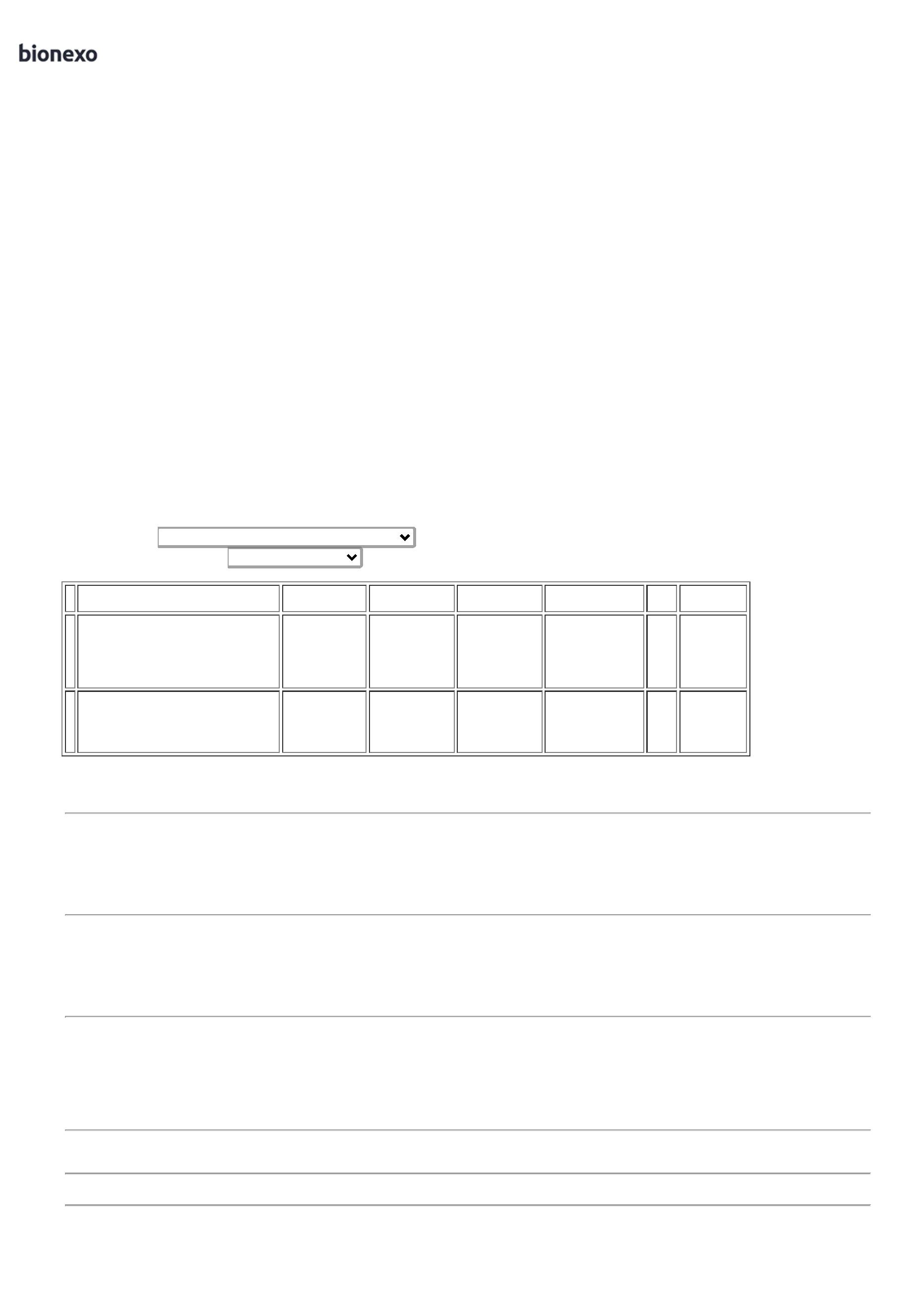 24/04/2024BionexoDaniellyEvelynPereira DaCruzARGAMASSAFLEXIVEL AC -III 20KG -MarleneCustodia DeAraujoARGAMASSACOLANTE 31425AC IIIR$R$R$1-AVULSAnull-50 Quilograma32,8500 0,00001.642,5000ASSENTAMAISLagares24/04/202415:43TotalParcial:R$570.00.01.642,5000Total de Itens da Cotação: 4Total de Itens Impressos: 1TotalGeral:R$2.129,5000Clique aqui para geração de relatório completo com quebra de páginahttps://bionexo.bionexo.com/jsp/RelatPDC/relat_adjudica.jsp2/2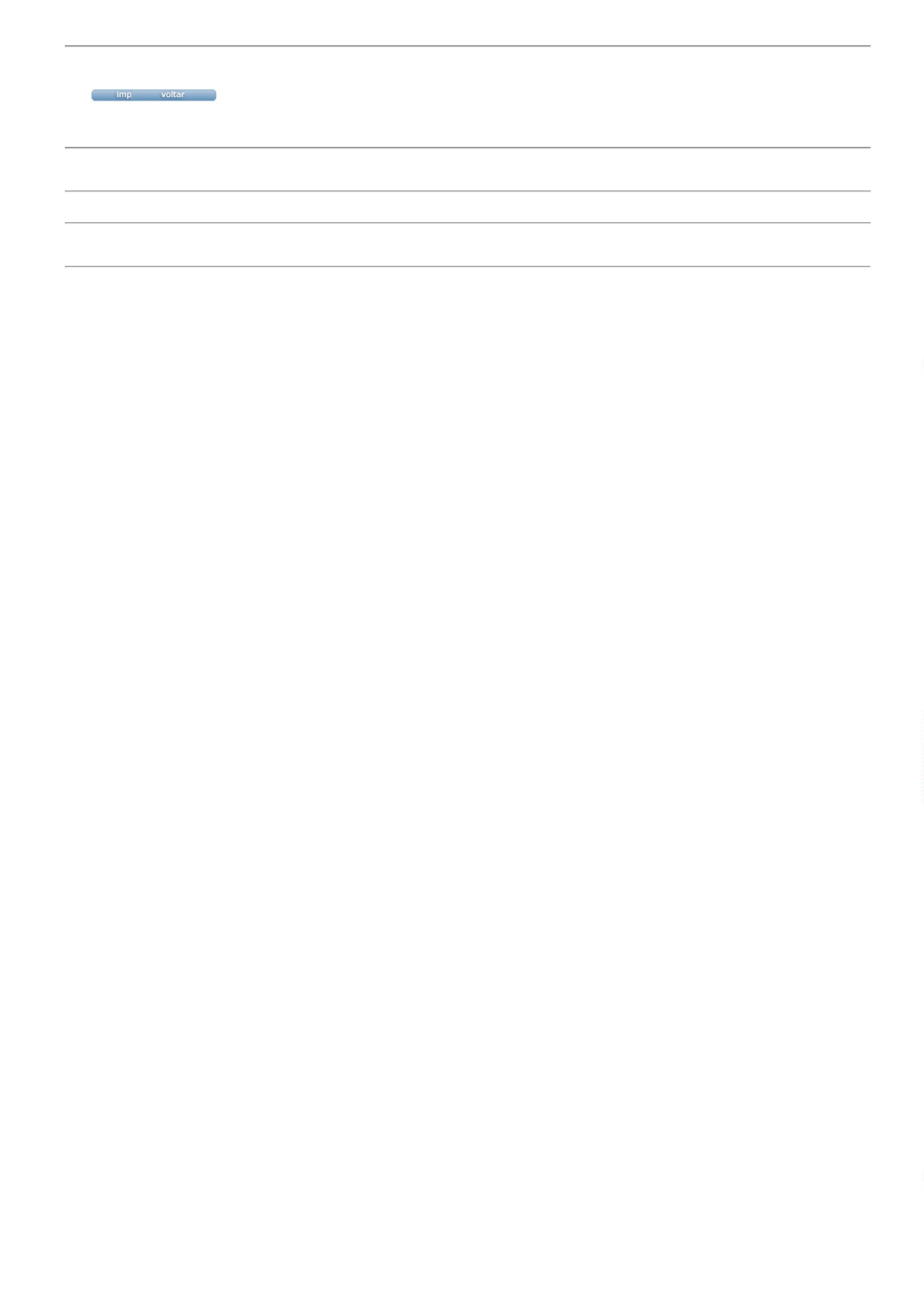 